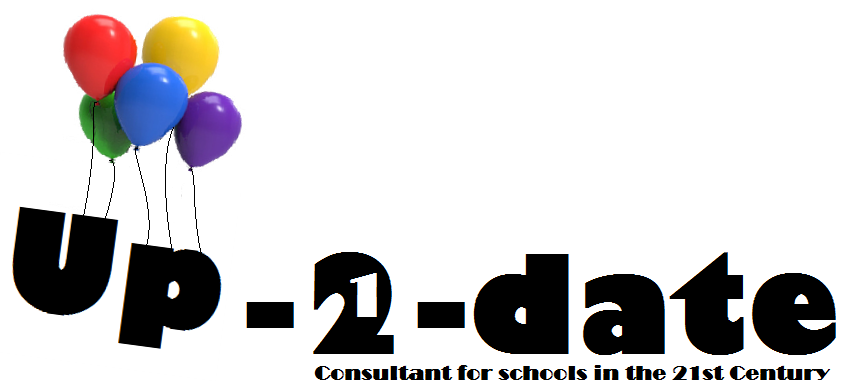 BedrijfsplanLianne Theunissen Marjolein van BusselKevin ScheijenMissieWij willen de leerkracht van nu, helpen met het lesgeven aan de leerling van morgen. Door het aanreiken van kennis over nieuwe vormen van pedagogiek, didactiek en technologie, willen wij de leerkrachten van de 21ste eeuw ondersteunen bij hun taak. Daarbij zien wij als belangrijkste doel dat we de leerlingen helpen met het ontwikkelen van hun 21st Century Skills. Maar voor ons speelt u, als leerkracht, daarin een essentiële rol als middel om dit doel te verwezenlijken. VisieAls leerkracht is het niet makkelijk om in een steeds veranderende samenleving mee te blijven gaan met de daarin ook steeds veranderende vormen van onderwijs. De leerlingen in uw klas zijn opgegroeid met de hedendaagse technologieën, maar weten vaak niet wat de samenleving van hen verwacht. De leerlingen moeten voorbereid worden op de beroepen van morgen, op beroepen die nog niet bestaan. Wij willen u als leerkracht helpen wegwijs maken met de 21st Century Skills. Een leerkracht die zelf deze punten ontwikkeld heeft, zal zijn leerlingen kunnen helpen met het ontwikkelen van hun skills. U bent in onze ogen begeleider en coach in het leerproces van uw leerlingen. Leren in de 21ste eeuw staat centraal. Wij leggen de focus op de 21st Century Skills waarbij wij de nadruk leggen op de skills creativiteit, ict-geletterdheid en kritisch denken! Wij leveren experts op het gebied van devices, gamefication en mediawijsheid en wij kunnen u hierin dan ook goed adviseren.  Wij zorgen dat we op de hoogte blijven met de hedendaagse onderwijsontwikkelingen zodat wij u goed kunnen informeren. Creativiteit“School kills creativity!” zoals Sir Ken Robinson vertelde in een van zijn presentaties over 21st Education. Wij vinden dat het belangrijk is om de creativiteit van kinderen, op verschillende vlakken, te stimuleren. Dit gebeurt naar onze mening op dit moment veel te weinig in het hedendaagse onderwijs. Creativiteit helpt om denkpatronen te doorbreken. Dit is in de 21ste eeuw erg belangrijk. We moeten de kinderen leren om “out of the box” te denken zodat ze de problemen van de toekomst gemakkelijker kunnen oplossen. Ict-geletterdheidAls we kijken naar Ict-geletterdheid dan hebben we het over de kennis van computers, touchscreens, tablets, social media en internet. De denkwijze over de laatste twee is veelal negatief. Wij willen deze denkwijze proberen te doorbreken. Met behulp van computers en tablets willen wij u de positieve kanten van social media en internet laten zien. Dit zijn mooie vormen om uw onderwijs mee te versterkenKritisch denkenHet is voor ons belangrijk dat de kinderen kritisch denken over niet alleen hun eigen handelen, maar ook over de informatie die vanuit de samenleving wordt aangeboden. Hierdoor leren ze de goede informatie te filteren van de slechte en zullen ze sneller groeien. Doordat de leerkracht op dit moment vaak coach en begeleider is kunnen de kinderen, door kritisch te denken, veel beter hun eigen ontwikkeling sturen. De missie en visie weerspiegeld in onze naam en ons logoNaamWij vinden het belangrijk dat onze missie en visie goed naar buiten overgedragen worden. Naar aanleiding van de missie en visie hebben wij een passende naam bedacht. Up-2-date staat voor het steeds op de hoogte blijven van de nieuwste onderwijsontwikkelingen. De “2”in de naam staat voor het woord “to”. Door dit woord als een “2”op te schrijven doorbreken wij het gewone denkpatroon op een creatieve manier. LogoNa het bedenken van onze naam, waren wij op zoek naar een passend logo. Het logo laat op verschillende manieren onze missie en visie zien. Door het woord “Up” in de lucht te laten zweven, laten wij zien dat wij het belangrijk vinden dat er een positieve groei plaatsvindt bij de kinderen, bij u als school maar zeer zeker ook bij ons als bedrijf. De ballonnen geven het speelse en creatieve karakter van ons bedrijf weer. Door het cijfer “1”te verwerken in de “2” geven wij weer dat wij als bedrijf werken aan de 21st Century Skills. Deze skills zouden in het onderwijs van de 21ste eeuw beter zichtbaar moeten zijn. Met de zin onder onze bedrijfsnaam willen wij duidelijk aangeven dat wij als bedrijf gericht zijn op scholen en onderwijzers die klaar zijn voor het onderwijs van de 21ste eeuw. Rollen en verwachtingenIn dit hoofdstuk spreken wij onze rollen en de daarbij behorende verwachtingen aan u uit.Algemeen directeur – Kevin Scheijen, student pabo 3 aan De Nieuwste Pabo te SittardDirecteur marketing en PR – Marjolein van Bussel, studente pabo 3 aan De Nieuwste Pabo te SittardInhoudelijk directeur – Lianne Theunissen, studente pabo 3 aan De Nieuwste Pabo te SittardVerwachtingenBij deze functies horen bepaalde verwachtingen. Omdat wij als bedrijf transparant willen zijn naar onze klanten toe, spreken wij deze verwachtingen open naar u uit. Algemeen directeur – Zorgt voor de planning en afronding van de taken binnen het bedrijf. Hij is “eindverantwoordelijke” en houdt daarom toezicht op de werkzaamheden. Directeur marketing en PR – Zorgt voor de uitstraling van ons bedrijf. Hierbij beheert ze de site,  de communicatie naar derden, promotie en de presentatie naar buiten toe. Inhoudelijk directeur – Houdt de onderwijsontwikkelingen in het oog. Zorgt voor het neerzetten van de missie en visie en heeft deze duidelijk voor het oog. Zij zorgt ervoor dat ze dit kan uitdragen naar collega’s en klanten . NetwerkenWij vinden het belangrijk dat wij ons als bedrijf kunnen profileren. Om dit te kunnen realiseren houden wij ons bezig met de hedendaagse onderwijsontwikkelingen. De nadruk hierbij ligt op de 21st Century Skills. Omdat wij ons willen onderscheiden van andere bedrijven leggen wij de focus op de skills creativiteit, ict-geletterheid en kritisch denken! Deze Skills laten wij in onze adviezen terugkomen. Als adviesbureau hebben wij een nauwe samenwerking met verschillende netwerken. Wij laten onze medewerkers deelnemen aan deze netwerkbijeenkomsten en delen deze nieuwe opgedane kennis graag met onze medewerkers en met u! Wij sturen de volgende medewerkers naar de volgende netwerken:Netwerk Devices – Lianne TheunissenNetwerk Gamefication – Marjolein van Bussel Netwerk Mediawijsheid – Kevin ScheijenIndividuele kwaliteitenWij sturen deze personen naar deze netwerken omdat ze hier niet alleen zichzelf kunnen profileren maar ook om de opgedane kennis te delen met ons en met u. Door het gebruik van hun kwaliteiten willen wij de beste kennis en service bieden. Lianne Theunissen is een energieke vrouw met een onderzoekende houding. Hetgeen ook terugkomt in haar functie binnen ons bedrijf. Door haar kritische denkwijze is ze een ware toevoeging aan ons team. Marjolein van Bussel straalt veel energie uit die ze overstraalt op onze medewerkers. Door haar creatieve denkwijze is zij meer dan geschikt in haar functie in de marketing en PR. Samenwerken en communiceren zijn twee belangrijke aspecten van haar functie die zij goed beheerst. Kevin Scheijen is in zijn functie als algemeen directeur zeer geschikt omdat hij goed leiding kan geven en knopen kan doorhakken. Kevin heeft een grote kennis op het gebied van Ict. Dit is van belang voor hetgeen ons bedrijf wil uitstralen. Door zijn probleemoplossend vermogen pakt hij problemen graag aan.CommunicatiebeleidHet is belangrijk om goed te communiceren. Niet alleen binnen ons bedrijf maar ook naar buiten toe. In dit hoofdstuk leggen wij aan u ons communicatieplan uit. Binnen het bedrijfHet speerpunt van onze communicatie binnen het bedrijf is openheid. Wij vinden het belangrijk dat we binnen ons bedrijf onze ideeën en gedachten mogen en durven te uiten naar elkaar en naar u. Wij denken dat we problemen kunnen voorkomen door open te zijn naar elkaar toe. Door gebruik te maken van elkaars kwaliteiten kunnen wij u zo’n dynamisch bedrijf presenteren. Buiten het bedrijf Wij zorgen dat u op verschillende manieren op de hoogte kunt blijven van onze ontwikkelingen. Zo kunt u ons vinden op Facebook en onze website. Heeft u een vraag of wilt u gebruik maken van onze expertise dan kunt u ons bereiken via dit mail adres: Up2dateconsultant@outlook.com Als bedrijf willen wij er zorg voor dragen dat wij binnen 3 werkdagen reageren op u mails. Let op: het kan zijn dat uw mail langer de tijd nodig heeft om beantwoord te worden. Is dit het geval, dan laten wij u in ieder geval binnen 3 werkdagen weten dat wij uw mail in behandeling nemen. Ook kunt u ons vinden op:Up2dateconsultant.weebly.com of op facebookPlan van aanpak Om van tevoren al een duidelijk licht te werpen op de aankomende quests, hebben wij hieronder een schema gemaakt voor de taakverdeling. Wij vinden het belangrijk dat we alle quests als groep aanpakken. Diegene met de volgens ons meest geschikte kwaliteiten zal de leiding in de desbetreffende quest nemen.TijdsplanningDoor van tevoren goed na te denken over een tijdsplanning, kunnen we er samen voor zorgen dat alle quests op tijd worden ingeleverd. In dit onderstaande schema staan belangrijke begeleide en onbegeleide bijeenkomsten voor de quests. Lianne TheunissenMarjolein van BusselKevin ScheijenQ2: Marketing en social mediaplanSchrijft het planVerantwoordelijk voor het uitvoerenMeeschrijven/controlerenQ3: PromotieflimMeehelpen in het uitvoerenScript schrijvenRegelen van attributen/materialen Q4: De eerste klantZorg dragen voor voldoende inhoudCommunicatie met de klantMeeschrijven/controlerenQ5: Presentatie adviesbureau Zorg dragen voor de inhoudZorgen voor de PR en uitstralingVerhaal presenteren Q6: De site Zorg dragen voor de inhoudUp-2-date houden van de site Zorg dragen voor de inhoudBegeleide bijeenkomstOnbegeleide bijeenkomstUiterlijke inleverdatumQ2: Marketing en social mediaplanDinsdag 07-05 Bijeenkomst over marketing-, sales- en communicatieplanDinsdag 07-05Social mediaplanMaandag 20-05Afmaken van het marketing- en social mediaplanDinsdag21-05-2013Q3: PromotieflimVrijdag 24-05Training promotiefilmDinsdag 21-05 Nadenken over filmpjeVrijdag 24-05Ontwikkelen van het filmpjeDinsdag28-05-2013Q4: De eerste klantn.v.t.n.v.t.Dinsdag25-06-2013Vrijdag 01-07-2013Q5: Presentatie adviesbureau Dinsdag 18-06Bijeenkomst over Prezi en PowerPoint Maandag 26-06Afmaken van presentatie Vrijdag 28-06-2013Maandag 01-07-2013Q6: De site Steeds bijhoudenSteeds bijhouden Dinsdag02-07-2013